АДМИНИСТРАЦИЯ ТУЖИНСКОГО МУНИЦИПАЛЬНОГО РАЙОНА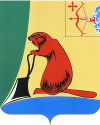 КИРОВСКОЙ ОБЛАСТИПОСТАНОВЛЕНИЕОб утверждении Порядка заключения трудового договора с руководителем муниципального унитарного предприятия Тужинского муниципального районаВ соответствии со статьей 275 Трудового кодекса Российской Федерации, Федеральным законом от 14.11.2002 № 161-ФЗ «О государственных и муниципальных унитарных предприятиях», на основании статьи 44 Устава муниципального образования Тужинский муниципальный район  администрация Тужинского муниципального района ПОСТАНОВЛЯЕТ:	1.Утвердить Порядок заключения трудового договора с руководителем муниципального унитарного предприятия Тужинского муниципального района. Прилагается. 2. Опубликовать постановление в Бюллетене муниципальных нормативных правовых актов органов местного самоуправления Тужинского муниципального района Кировской области.3. Настоящее постановление вступает в силу с момента подписания.4. Контроль за исполнением постановления возложить на заместителя главы администрации по жизнеобеспечению.Глава администрации Тужинского муниципального района          Е.В. ВидякинаУТВЕРЖДЕНпостановлением администрации Тужинского муниципального района  от 11.09.2014 №397ПОРЯДОКзаключения трудового договора с руководителем муниципального унитарного предприятия Тужинского муниципального района1. Порядок заключения трудового договора с руководителем муниципального унитарного предприятия Тужинского муниципального района устанавливает в соответствии с действующим законодательством процедуру заключения трудового договора с руководителем муниципального унитарного предприятия (далее - МУП).2. Назначение руководителя МУП осуществляется главой администрации Тужинского муниципального района, который является работодателем для руководителя муниципального предприятия.3. Трудовые отношения с руководителем МУП возникают на основании трудового договора.Назначение на должность производится распоряжением администрации Тужинского муниципального района.4. На должность руководителя муниципального унитарного предприятия могут быть назначены граждане, отвечающие следующим требованиям: граждане Российской Федерации, имеющие высшее образование.5. Трудовой договор готовится отделом юридического обеспечения совместно с отделом по экономике и прогнозированию  и кадровой службой администрации Тужинского муниципального района. Трудовой договор заключается в семидневный срок с даты представления лицом, поступающим на работу, документов, указанных в пункте 6 настоящего Положения.6. При заключении трудового договора лицо, поступающее на работу, предъявляет специалисту по кадровой работе администрации Тужинского муниципального района  следующие документы:заявление;паспорт или иной документ, удостоверяющий личность;трудовую книжку, за исключением случаев, когда трудовой договор заключается впервые или работник поступает на работу на условиях совместительства;страховое свидетельство государственного пенсионного страхования;документы воинского учета - для военнообязанных и лиц, подлежащих призыву на военную службу;документ об образовании;иные документы, предусмотренные действующим трудовым законодательством.7. При заключении трудового договора с руководителем МУП может быть назначено испытание в соответствии с трудовым законодательством.8. Трудовой договор заключается в письменной форме, составляется в двух экземплярах, каждый из которых подписывается сторонами. Один экземпляр трудового договора передается руководителю МУП, другой хранится в администрации Тужинского муниципального района.____________11.09.2014№397пгт Тужапгт Тужапгт Тужапгт Тужа